实验十一  白盒测试用例设计（解析）题目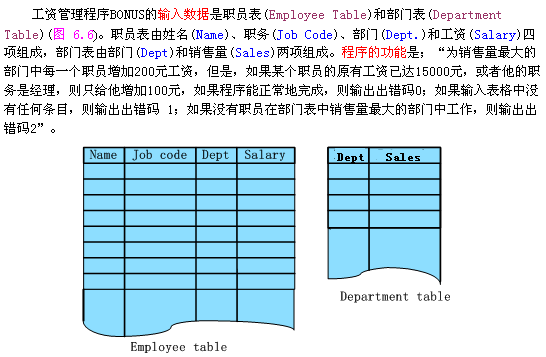 程序伪代码	MAXSALERS = 0;	ERRCODE = 0;	if(ESIZE <= 0 || DSIZE <= 0)		ERRCODE = 1;	else	{		for(i = 1; i < DSIZE ; i++)						//选出各部门中最大的销售额值			if(SALES[i] > MAXSALES)				MAXSALES = SALES[i];		for(j = 1; j < DSIZE; j++)						//循环找出销售额最大的部门				if(SALES[j] == MAXSALES)											{				FOUND = false;				for(int k = 1; k < ESIZE ; k++) 	        //检查销售额最大部门的所有人员					if(EMPTAB.DEPT(k) == DEPTTAB.DEPT(j))					{						FOUND = true;						if(SALARY(k) >= 15000.00 or JOB(k) = 'M')	//满足条件的人员加工资							SALARY(k) = SALARY(k) + 100.00;						else							SALARY(k) = SALARY(k) + 200.00;					}				if(FOUND == false)					ERRCODE == 2;			}	}注意： 1）参数表中EMPTAB 为职员表，DEPTTAB为部门表；	   2 ) ESIZE为职员表长度，DSIZE为部门表长度；       3）ERRCODE为出错码程序流程图解析步骤一：分析流程图，挑选判定对程序中判定进行分析（即粉红色图形if语句）判定如下：if(ESIZE <= 0 || DSIZE <= 0)if(SALES[i] > MAXSALES)if(SALES[j] == MAXSALES)if(EMPTAB.DEPT(k) == DEPTTAB.DEPT(j))if(SALARY(k) >= 15000.00 or JOB(k) = 'M')if(FOUND == false)步骤二：分析判定真假值采用“判定覆盖”标准，使得上述6个判定都取到“真”“假”两种结果，则分析如下：注意：对于流程图较复杂的情况，可以直接分析各个判定，让每个判定分别取一次“真”“假”值即可，即设计尽可能少的用例覆盖上表中列举的情况即可，不一定非要分析流程图。步骤三：设计“判定覆盖”的测试用例针对以上列举的判定分析，设计相应的用例如下：注意：其中职务一栏，E表示一般职员，M表示经理首先思考：输入？输出？尽量少的用例覆盖！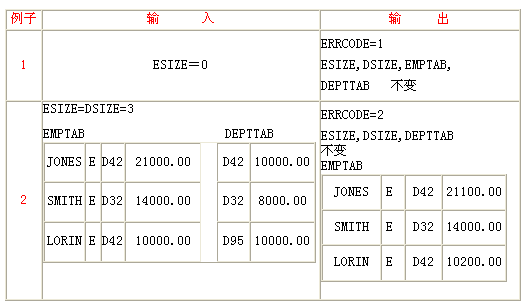 步骤四：分析用例结果虽然这两个用例满足“判定覆盖”标准，但是它们不能发现程序中许多其他错误，如：ERRCODE=0、职员是经理、且部门表为“空”情况。步骤五：分析判定中条件真假值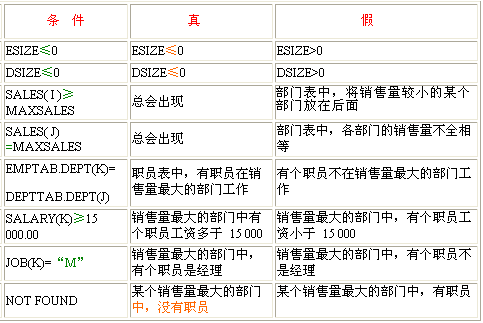 步骤六：设计“条件覆盖”的测试用例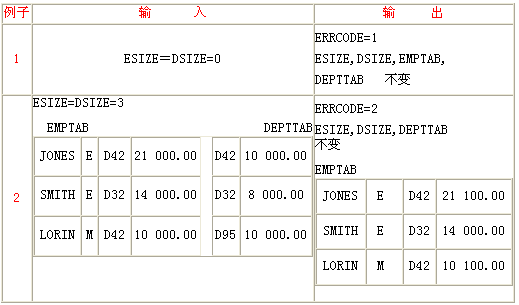 步骤七：分析用例结果	虽然上图中用例设计满足了“条件覆盖”，但是它们不能将程序中每一条语句都执行，也会遗漏程序中许多其他的错误，如：ERRCODE=0,如果语句” (ESIZE<=0)||(DSIZE<=0)”写成”(ESIZE<=0) AND (DSIZE<=0)”,则该错误不能发现。判定结果为“真”结果为“假”if(ESIZE<=0||DSIZE<=0)ESIZE或DSIZE为0ESIZE和DSIZE都大于0If(SALES[i]>MAXSALES)总会出现部门表中，将销售量较小的某个部门放在后面If(SALES[j]==MAXSALES)总会出现部门表中，各部门的销售量不全相等If(EMPTAB.DEPT(k)== DEPTTAB.DEPT(j))职员表中，有职员在销售量最大的部分中工作职员表中，有个职员不在销售量最大的部门工作If(SALARY(k)>=15000.00 or JOB(k)=’M’)销售量最大的部门中，有个职员的工资大于15000，或者是经理销售量最大的部门中，有个职员不是经理，而且工资小于15000if（FOUND=false）销售量最大的部门中没有职员销售量最大的部门中有职员